4-H Common MeasuresCitizenship – FullDo you like helping people in your community?Are you interested in a community service project where you would organize a drive for clothing, toys, books or food?Are you interested in a community service project where you would serve meals at a homeless shelter?Are you interested in a community service project where you would teach younger kids?Are you interested in a community service project where you would pick up trash outside?Are you interested in a community service project where you would walk dogs at an animal shelter?Are you interested in a community service project where you would visit people in a nursing home?Are you interested in a community service project where you would plan a fundraiser?Because of 4-H, did you meet leaders in your community?Have you encouraged others to volunteer in your community?Have you ever done a community service project?Have you ever helped plan a community service project?Have you ever led a community service project?Tell us about your favorite community service project.At 4-H, did you talk about needs in your community?At 4-H, did you talk about needs across the country?At 4-H, did you talk about needs around the world?When you learn about a problem in the community, do you look for ways to help?When you learn about a problem across the country, do you look for ways to help?When you learn about a problem around the world, do you look for ways to help?Do you like helping people?Do you feel a responsibility to help your community?How much has 4-H inspired you to volunteer in your community?How old are you?What grade are you in? If it is summer break, which grade will you be starting in the fall?Which of the following best describes your gender?Which of the following best describes your race?How many hours do you typically spend on 4-H activities each week?Are you involved in 4-H at the county level?Are you involved in 4-H at the state level?Are you involved in 4-H at the national level?Was this survey easy to complete?Did you ask for help in completing this survey?Why are you involved in 4-H?What has been the most important thing you have learned by being involved in 4-H?How might you be different if you had never been involved 4-H?Thank you very much!Please return this form as directed.YesUsuallyNot Really NoYesMaybeNoYesMaybeNoYesMaybeNoYesMaybeNoYesMaybeNoYesMaybeNoYesMaybeNoYesSort ofNoYesSort ofNoYesNoYesSort ofNoYesSort ofNoYesSort ofNoYesSort ofNoYesSort ofNoYesUsuallyNot Really NoYesUsuallyNot Really NoYesUsuallyNot Really NoYesUsuallyNot Really NoYesUsuallyNot Really NoA lotA littleNot at all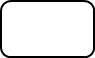 years oldgradeMale (boy)Female (girl)I don’t want to sayAsianBlack or African AmericanHispanic or LatinoNative AmericanNative Hawaiian/Other Pacific IslanderWhite or CaucasianMore than one raceI don’t knowLess than 1 hour1 hour2 hours3 hours4 hours5 or more hoursYesNoYesNoYesNoYesSort ofNoYesNo